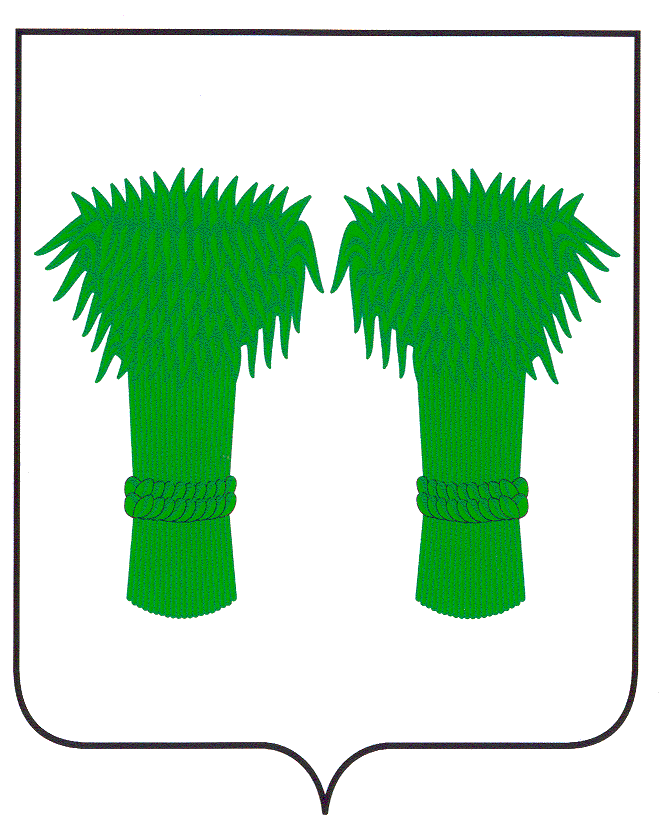  МУНИЦИПАЛЬНЫЙ  ВЕСТНИК                                       информационный бюллетень                                 Официальное издание районного Собрания депутатов и                               администрации Кадыйского муниципального районаРОССИЙСКАЯ   ФЕДЕРАЦИЯКОСТРОМСКАЯ   ОБЛАСТЬСОБРАНИЕ   ДЕПУТАТОВ   КАДЫЙСКОГО   МУНИЦИПАЛЬНОГО   РАЙОНАР Е Ш Е Н И Е                                                                                                                                                                                                                                                                                               21 февраля 2018 года                                                                                                                                                 № 244        О внесении изменений и дополнений          в решение от 15.12.2017 года №  231         «О бюджете Кадыйского муниципального          района на 2018 год».          В соответствии с постановлением администрации Костромской области от 12.02.2018 года № 36-а «О распределении дотаций бюджетам муниципальных районов (городских округов)  Костромской области на поддержку мер по обеспечению сбалансированности бюджетов муниципальных районов (городских округов) Костромской области в 2018 году»                                                          1.Муниципальному району дополнительно переданы  из областного бюджета:- дотация на поддержку мер по обеспечению сбалансированности бюджетов     муниципальных районов в сумме 4744,0 тыс. рублей.	   Учитывая изложенное                                               Собрание депутатов решило       1.В  п.1  решения Собрания   депутатов  от  15.12.2017   года    № 231    «О   бюджете Кадыйского муниципального    района   на  2018 год»   слова   «Общий  объем  доходов   бюджета муниципального района в сумме 124758,9 тыс. руб., в том числе объем безвозмездных поступлений из  бюджетов других уровней  в   сумме  97808,0 тыс.  руб., общий   объем    расходов      бюджета муниципального района в сумме 128481,2 тыс. руб., дефицит бюджета муниципального района в сумме 3722,3 тыс. руб.» заменить словами «Общий объем доходов бюджета муниципального района в сумме 129502,9 тыс. руб.,  в   том   числе объем безвозмездных поступлений из бюджетов других уровней в сумме  102552,0 тыс. руб., общий объем расходов бюджета муниципального района в сумме  133225,2 тыс.  руб.,  дефицит бюджета муниципального района в сумме 3722,3 тыс. руб.»     2.Утвердить в  бюджете муниципального района на 2018 год поступления доходов   по группам,   подгруппам,   статьям   и   подстатьям   классификации   доходов   согласно приложению № 1 к настоящему решению.Утвердить    распределение   расходов   бюджета  муниципального  района на 2018 год    по разделам   и     подразделам,     целевым     статьям   и   видам    расходов      функциональной классификации согласно приложению № 2 к настоящему решению.4.Настоящее решение вступает в силу с момента официального  опубликования.  Глава Кадыйского                                                                      Председатель Собрания депутатов  муниципального района В.В. Зайцев                                       Кадыйского муниципального района М.А. ЦыпловаРОССИЙСКАЯ ФЕДЕРАЦИЯКОСТРОМСКАЯ ОБЛАСТЬАДМИНИСТРАЦИЯ КАДЫЙСКОГО МУНИЦИПАЛЬНОГО РАЙОНАПОСТАНОВЛЕНИЕ «20 » февраля  2018 года                                                                                                                                       № 46О внесении изменений и дополнений в некоторые муниципальные правовые акты  администрации  Кадыйскогомуниципального  района     В целях приведения в соответствие с действующим законодательством Российской Федерации, руководствуясь Уставом Кадыйского муниципального района,Постановляю:1.Внести изменения и дополнения в следующие муниципальные правовые акты Кадыйского муниципального района:1.1 Пункт 3 Постановления администрации Кадыйского муниципального района от 29 января 2015 года № 34 «Об утверждении Порядка взимания платы с родителей (законных представителей) за присмотр и уход за детьми в муниципальных образовательных организациях Кадыйского муниципального района, реализующих образовательную программу дошкольного образования» изложить в следующей редакции «Настоящее постановление вступает в силу с момента официального опубликования».1.2 Пункт 3 постановления администрации Кадыйского муниципального района от 19 декабря 2016 года № 349 «О внесении изменений в постановление администрации Кадыйского муниципального  района от 29 января 2015 года № 34» изложить в следующей редакции «Настоящее постановление вступает в силу с момента официального опубликования, но не ранее 1 января 2017 года».1.3 Пункт 3 постановления администрации Кадыйского муниципального района от 29 ноября 2017 года № 383 «О внесении изменений в постановление администрации Кадыйского муниципального района от 29 января 2015года № 34 в редакции постановления от 19.12.2016года № 349» изложить в следующей редакции «Настоящее постановление вступает в силу с момента официального опубликования, но не ранее 1 декабря 2017 года».2.Настоящее постановление вступает в силу с момента официального опубликования.     Глава администрации     Кадыйского муниципального района     В.В.ЗайцевПриложение 1к решению Собрания депутатовк решению Собрания депутатовКадыйского муниципального районаКадыйского муниципального района№  244 от 21 февраля  2018 года№  244 от 21 февраля  2018 годаДОХОДЫбюджета Кадыйского муниципального района на 2018 годДОХОДЫбюджета Кадыйского муниципального района на 2018 годДОХОДЫбюджета Кадыйского муниципального района на 2018 годКодНаименование платежейГодовые назначения00000000000000000000Неуказанный код дохода129 502 900,0000010000000000000000НАЛОГОВЫЕ И НЕНАЛОГОВЫЕ ДОХОДЫ24 940 900,0000010100000000000000НАЛОГИ НА ПРИБЫЛЬ, ДОХОДЫ10 037 500,0000010102000010000110Налог на доходы физических лиц10 037 500,0000010102010010000110Налог на доходы физических лиц с доходов, источником которых является налоговый агент, за исключением доходов, в отношении которых исчисление и уплата налога осуществляются в соответствии со статьями 227, 2271 и 228 Налогового кодекса Российской Федерации9 875 700,0000010102040010000110Налог на доходы физических лиц в виде фиксированных авансовых платежей с доходов, полученных физическими лицами, являющимися иностранными гражданами, осуществляющими трудовую деятельность по найму на основании патента в соответствии со статьей 2271 Налогового кодекса Российской Федерации161 800,0000010300000000000000НАЛОГИ НА ТОВАРЫ (РАБОТЫ, УСЛУГИ), РЕАЛИЗУЕМЫЕ НА ТЕРРИТОРИИ РОССИЙСКОЙ ФЕДЕРАЦИИ1 675 000,0000010302000010000110Акцизы по подакцизным товарам (продукции), производимым на территории Российской Федерации1 675 000,0000010302230010000110Доходы от уплаты акцизов на дизельное топливо, подлежащие распределению между бюджетами субъектов Российской Федерации и местными бюджетами с учетом установленных дифференцированных нормативов отчислений в местные бюджеты680 050,0000010302240010000110Доходы от уплаты акцизов на моторные масла для дизельных и (или) карбюраторных (инжекторных) двигателей, подлежащие распределению между бюджетами субъектов Российской Федерации и местными бюджетами с учетом установленных дифференцированных нормативов отчислений в местные бюджеты6 700,0000010302250010000110Доходы от уплаты акцизов на автомобильный бензин, подлежащие распределению между бюджетами субъектов Российской Федерации и местными бюджетами с учетом установленных дифференцированных нормативов отчислений в местные бюджеты1 120 575,0000010302260010000110Доходы от уплаты акцизов на прямогонный бензин, подлежащие распределению между бюджетами субъектов Российской Федерации и местными бюджетами с учетом установленных дифференцированных нормативов отчислений в местные бюджеты-132 325,0000010500000000000000НАЛОГИ НА СОВОКУПНЫЙ ДОХОД7 489 100,0000010501000000000110Налог, взимаемый в связи с применением упрощенной системы налогообложения3 229 100,0000010501010010000110Налог, взимаемый с налогоплательщиков, выбравших в качестве объекта налогообложения доходы2 690 700,0000010501011010000110Налог, взимаемый с налогоплательщиков, выбравших в качестве объекта налогообложения доходы2 690 700,0000010501020010000110Налог, взимаемый с налогоплательщиков, выбравших в качестве объекта налогообложения доходы, уменьшенные на величину расходов538 400,0000010501021010000110Налог, взимаемый с налогоплательщиков, выбравших в качестве объекта налогообложения доходы, уменьшенные на величину расходов (в том числе минимальный налог, зачисляемый в бюджеты субъектов Российской Федерации)538 400,0000010502000020000110Единый налог на вмененный доход для отдельных видов деятельности4 156 500,0000010502010020000110Единый налог на вмененный доход для отдельных видов деятельности4 156 500,0000010504000020000110Налог, взимаемый в связи с применением патентной системы налогообложения103 500,0000010504020020000110Налог, взимаемый в связи с применением патентной системы налогообложения, зачисляемый в бюджеты муниципальных районов103 500,0000010800000000000000ГОСУДАРСТВЕННАЯ ПОШЛИНА300 300,0000010803000010000110Государственная пошлина по делам, рассматриваемым в судах общей юрисдикции, мировыми судьями300 300,0000010803010010000110Государственная пошлина по делам, рассматриваемым в судах общей юрисдикции, мировыми судьями (за исключением Верховного Суда Российской Федерации)300 300,0000011100000000000000ДОХОДЫ ОТ ИСПОЛЬЗОВАНИЯ ИМУЩЕСТВА, НАХОДЯЩЕГОСЯ В ГОСУДАРСТВЕННОЙ И МУНИЦИПАЛЬНОЙ СОБСТВЕННОСТИ1 300 000,0000011105000000000120Доходы, получаемые в виде арендной либо иной платы за передачу в возмездное пользование государственного и муниципального имущества (за исключением имущества бюджетных и автономных учреждений, а также имущества государственных и муниципальных унитарных предприятий, в том числе казенных)1 300 000,0000011105010000000120Доходы, получаемые в виде арендной платы за земельные участки, государственная собственность на которые не разграничена, а также средства от продажи права на заключение договоров аренды указанных земельных участков1 225 000,0000011105013050000120Доходы, получаемые в виде арендной платы за земельные участки, государственная собственность на которые не разграничена и которые расположены в границах межселенных территорий муниципальных районов, а также средства от продажи права на заключение договоров аренды указанных земельных участков780 000,0000011105013130000120Доходы, получаемые в виде арендной платы за земельные участки, государственная собственность на которые не разграничена и которые расположены в границах городских поселений, а также средства от продажи права на заключение договоров аренды указанных земельных участков445 000,0000011105070000000120Доходы от сдачи в аренду имущества, составляющего государственную (муниципальную) казну (за исключением земельных участков)75 000,0000011105075050000120Доходы от сдачи в аренду имущества, составляющего казну муниципальных районов (за исключением земельных участков)75 000,0000011200000000000000ПЛАТЕЖИ ПРИ ПОЛЬЗОВАНИИ ПРИРОДНЫМИ РЕСУРСАМИ50 000,0000011201000010000120Плата за негативное воздействие на окружающую среду50 000,0000011201010010000120Плата за выбросы загрязняющих веществ в атмосферный воздух стационарными объектами10 000,0000011201040010000120Плата за размещение отходов производства и потребления40 000,0000011300000000000000ДОХОДЫ ОТ ОКАЗАНИЯ ПЛАТНЫХ УСЛУГ (РАБОТ) И КОМПЕНСАЦИИ ЗАТРАТ ГОСУДАРСТВА3 031 000,0000011301000000000130Доходы от оказания платных услуг (работ)2 245 000,0000011301990000000130Прочие доходы от оказания платных услуг (работ)2 245 000,0000011301995050000130Прочие доходы от оказания платных услуг (работ) получателями средств бюджетов муниципальных районов2 245 000,0000011302000000000130Доходы от компенсации затрат государства786 000,0000011302060000000130Доходы, поступающие в порядке возмещения расходов, понесенных в связи с эксплуатацией имущества786 000,0000011302065050000130Доходы, поступающие в порядке возмещения расходов, понесенных в связи с эксплуатацией имущества муниципальных районов786 000,0000011400000000000000ДОХОДЫ ОТ ПРОДАЖИ МАТЕРИАЛЬНЫХ И НЕМАТЕРИАЛЬНЫХ АКТИВОВ295 000,0000011406000000000430Доходы от продажи земельных участков, находящихся в государственной и муниципальной собственности295 000,0000011406010000000430Доходы от продажи земельных участков, государственная собственность на которые не разграничена295 000,0000011406013050000430Доходы от продажи земельных участков, государственная собственность на которые не разграничена и которые расположены в границах межселенных территорий муниципальных районов255 000,0000011406013130000430Доходы от продажи земельных участков, государственная собственность на которые не разграничена и которые расположены в границах городских поселений40 000,0000011600000000000000ШТРАФЫ, САНКЦИИ, ВОЗМЕЩЕНИЕ УЩЕРБА763 000,0000011603000000000140Денежные взыскания (штрафы) за нарушение законодательства о налогах и сборах20 000,0000011603010010000140Денежные взыскания (штрафы) за нарушение законодательства о налогах и сборах, предусмотренные статьями 116, 1191, 1192, пунктами 1 и 2 статьи 120, статьями 125, 126, 1261, 128, 129, 1291, 1294, 132, 133, 134, 135, 1351, 1352 Налогового кодекса Российской Федерации20 000,0000011625000000000140Денежные взыскания (штрафы) за нарушение законодательства Российской Федерации о недрах, об особо охраняемых природных территориях, об охране и использовании животного мира, об экологической экспертизе, в области охраны окружающей среды, о рыболовстве и сохранении водных биологических ресурсов, земельного законодательства, лесного законодательства, водного законодательства107 000,0000011625060010000140Денежные взыскания (штрафы) за нарушение земельного законодательства107 000,0000011643000010000140Денежные взыскания (штрафы) за нарушение законодательства Российской Федерации об административных правонарушениях, предусмотренные статьей 20.25 Кодекса Российской Федерации об административных правонарушениях80 000,0000011690000000000140Прочие поступления от денежных взысканий (штрафов) и иных сумм в возмещение ущерба556 000,0000011690050050000140Прочие поступления от денежных взысканий (штрафов) и иных сумм в возмещение ущерба, зачисляемые в бюджеты муниципальных районов556 000,0000020000000000000000БЕЗВОЗМЕЗДНЫЕ ПОСТУПЛЕНИЯ104 562 000,0000020200000000000000БЕЗВОЗМЕЗДНЫЕ ПОСТУПЛЕНИЯ ОТ ДРУГИХ БЮДЖЕТОВ БЮДЖЕТНОЙ СИСТЕМЫ РОССИЙСКОЙ ФЕДЕРАЦИИ102 552 000,0000020205000000000151Межбюджетные трансферты, передаваемые бюджетам государственных внебюджетных фондов34 515 000,0000020215001050000151Дотации бюджетам муниципальных районов на выравнивание бюджетной обеспеченности29 771 000,0000020215002050000151Дотации бюджетам муниципальных районов на поддержку мер по обеспечению сбалансированности бюджетов4 744 000,0000020220077050000151Субсидии бюджетам муниципальных районов на софинсирование капитальных  вложений в объекты муниципальной собственности7 719 500,0000020220216050000151Субсидии бюджетам  муниципальных районов на осуществление  дорожной деятельности в отношении автомобильных дорог общего пользования, а так же капитального ремонта и ремонта дворовых территорий многоквартирных домов, проездов к дворовым территориям многоквартирных домов населенных пунктов5 500 000,0000020225555050000151Субсидии бюджетам муниципальных районов на поддержку государственных программ субъектов Российской Федерации и муниципальных программ формирования  современной городской среды769 350,0000020209000000000151Прочие безвозмездные поступления от других бюджетов бюджетной системы556 200,0000020209090000000151Прочие безвозмездные поступления от бюджетов внутригородских районов556 200,0000020229999050000151Прочие субсидии бюджетам муниципальных районов556 200,0000020230024050000151Субвенции бюджетам муниципальных районов на выполнение передаваемых полномочий субъектов Российской Федерации53 474 250,0000020235120050000151Субвенции бюджетам муниципальных районов на осуществление полномочий по составлению (изменению) списков кандидатов в присяжные  заседатели федеральных судов общей юрисдикции в Российской Федерации17 700,0000020700000000000000ПРОЧИЕ БЕЗВОЗМЕЗДНЫЕ ПОСТУПЛЕНИЯ2 010 000,0000020705000050000180Прочие безвозмездные поступления в бюджеты муниципальных районов2 010 000,0000020705020050000180Поступления от денежных пожертвований, предоставляемых физическими лицами получателям средств бюджетов муниципальных районов1 940 000,0000020705030050000180Прочие безвозмездные поступления в бюджеты муниципальных районов70 000,00129 502 900,00Итого:129 502 900,00Приложение 2к решению Собрания депутатовКадыйского муниципального района№ 244 от 21 февраля  2018 годаРАСХОДЫбюджета Кадыйского муниципального района на 2018 годПриложение 2к решению Собрания депутатовКадыйского муниципального района№ 244 от 21 февраля  2018 годаРАСХОДЫбюджета Кадыйского муниципального района на 2018 годПриложение 2к решению Собрания депутатовКадыйского муниципального района№ 244 от 21 февраля  2018 годаРАСХОДЫбюджета Кадыйского муниципального района на 2018 годПриложение 2к решению Собрания депутатовКадыйского муниципального района№ 244 от 21 февраля  2018 годаРАСХОДЫбюджета Кадыйского муниципального района на 2018 годПриложение 2к решению Собрания депутатовКадыйского муниципального района№ 244 от 21 февраля  2018 годаРАСХОДЫбюджета Кадыйского муниципального района на 2018 годПриложение 2к решению Собрания депутатовКадыйского муниципального района№ 244 от 21 февраля  2018 годаРАСХОДЫбюджета Кадыйского муниципального района на 2018 годПриложение 2к решению Собрания депутатовКадыйского муниципального района№ 244 от 21 февраля  2018 годаРАСХОДЫбюджета Кадыйского муниципального района на 2018 годКодыВедомственной классификацииВедомственной классификацииВедомственной классификацииНаименованиеразделподразделцелевая статьявид расходаЗа год123456ОБЩЕГОСУДАРСТВЕННЫЕ ВОПРОСЫ0100000000000000016 107 438,00Функционирование высшего должностного лица субъекта Российской Федерации и муниципального образования01020000000000000468 141,00Расходы на выплаты по оплате труда  главы Кадыйского муниципального района01020010000110000468 141,00Фонд оплаты труда государственных (муниципальных) органов01020010000110121369 389,00Взносы по обязательному социальному страхованию на выплаты денежного содержания и иные выплаты работникам государственных (муниципальных) органов0102001000011012998 752,00Функционирование законодательных (представительных) органов государственной власти и представительных органов муниципальных образований01030000000000000170 924,00Расходы на выплаты по оплате труда работников законодательного органа Кадыйского муниципального района01030020000110000170 924,00Фонд оплаты труда государственных (муниципальных) органов01030020000110121130 018,00Взносы по обязательному социальному страхованию на выплаты денежного содержания и иные выплаты работникам государственных (муниципальных) органов0103002000011012940 906,00Функционирование Правительства Российской Федерации, высших исполнительных органов государственной власти субъектов Российской Федерации, местных администраций010400000000000005 395 573,00Расходы на выплаты по оплате труда работников органов местного самоуправления010400500001100004 171 573,00Фонд оплаты труда государственных (муниципальных) органов010400500001101213 227 525,00Взносы по обязательному социальному страхованию на выплаты денежного содержания и иные выплаты работникам государственных (муниципальных) органов01040050000110129944 048,00 Расходы на обеспечение функций органов местного самоуправления010400500001900003 000,00Иные выплаты персоналу государственных (муниципальных) органов, за исключением фонда оплаты труда010400500001901223 000,00Осуществление полномочий в области архивного дела за счет субвенции из областного бюджета01040050072050000750 100,00Фонд оплаты труда государственных (муниципальных) органов01040050072050121537 223,00Взносы по обязательному социальному страхованию на выплаты денежного содержания и иные выплаты работникам государственных (муниципальных) органов01040050072050129164 847,00Прочая закупка товаров, работ и услуг для обеспечения государственных (муниципальных) нужд0104005007205024448 030,00Осуществление полномочий по решению вопросов в сфере трудовых отношений за счет субвенции из областного бюджета01040050072060000195 800,00Фонд оплаты труда государственных (муниципальных) органов01040050072060121151 031,00Взносы по обязательному социальному страхованию на выплаты денежного содержания и иные выплаты работникам государственных (муниципальных) органов0104005007206012944 769,00Осуществление полномочий по образованию и организации деятельности комиссий по делам несовершеннолетних и защите их прав за счет субвенции из областного бюджета01040050072070000215 100,00Фонд оплаты труда государственных (муниципальных) органов01040050072070121165 998,00Взносы по обязательному социальному страхованию на выплаты денежного содержания и иные выплаты работникам государственных (муниципальных) органов0104005007207012949 102,00Осуществление полномочий по организации деятельности административных комиссий за счет субвенции из областного бюджета0104005007208000025 000,00Прочая закупка товаров, работ и услуг для обеспечения государственных (муниципальных) нужд0104005007208024425 000,00Осуществление полномочий по составлению протоколов об административных правонарушениях за счет субвенции из областного бюджета0104005007209000017 500,00Прочая закупка товаров, работ и услуг для обеспечения государственных (муниципальных) нужд0104005007209024417 500,00Субвенции бюджетам городских и сельских поселений на осуществление органами местного самоуправления городских и сельских поселений государственных полномочий по составлению протоколов об административных правонарушениях0104521007209000017 500,00Субвенции0104521007209053017 500,00Судебная система0105000000000000017 700,00Субвенции на осуществление полномочий по составлению (изменению) списков кандидатов в присяжные заседатели федеральных судов общей юрисдикции в Российской Федерации0105006005120000017 700,00Прочая закупка товаров, работ и услуг для обеспечения государственных (муниципальных) нужд0105006005120024417 700,00Обеспечение деятельности финансовых, налоговых и таможенных органов и органов финансового (финансово-бюджетного) надзора010600000000000001 615 819,00 Расходы на выплаты по оплате труда работников Контрольно-счетной комиссии Кадыйского муниципального района01060040000110000172 756,00Фонд оплаты труда государственных (муниципальных) органов01060040000110121133 036,00Взносы по обязательному социальному страхованию на выплаты денежного содержания и иные выплаты работникам государственных (муниципальных) органов0106004000011012939 720,00Расходы на выплаты по оплате труда работников органов местного самоуправления010600500001100001 108 770,00Фонд оплаты труда государственных (муниципальных) органов01060050000110121851 590,00Взносы по обязательному социальному страхованию на выплаты денежного содержания и иные выплаты работникам государственных (муниципальных) органов01060050000110129257 180,00 Расходы на обеспечение функций органов местного самоуправления01060050000190000334 293,00Прочая закупка товаров, работ и услуг для обеспечения государственных (муниципальных) нужд01060050000190244320 992,00Уплата иных платежей0106005000019085313 301,00Резервные фонды0111000000000000060 000,00Резервный фонд администрации Кадыйского муниципального района0111070002013000060 000,00Резервные средства0111070002013087060 000,00Другие общегосударственные вопросы011300000000000008 379 281,00Муниципальная программа "Профессионального развития муниципальных служащих Кадыйского муниципального района Костромской области на 2014-2016 годы"0113041002021000080 000,00Прочая закупка товаров, работ и услуг для обеспечения государственных (муниципальных) нужд0113041002021024480 000,00Оценка недвижимости, признание прав и регулирование отношений по государственной  и муниципальной собственности01130900020150000240 000,00Прочая закупка товаров, работ и услуг для обеспечения государственных (муниципальных) нужд01130900020150244240 000,00Реализация государственных функций,связанных с общегосударственным управлением011309200201700003 862 500,00Прочая закупка товаров, работ и услуг для обеспечения государственных (муниципальных) нужд011309200201702443 817 500,00Субсидии (гранты в форме субсидий) на финансовое обеспечение затрат в связи с производством (реализацией) товаров, выполнением работ, оказанием услуг, порядком (правилами) предоставления которых не установлены требования о последующем подтверждении их использования в соответствии с условиями и (или) целями предоставления0113092002017063345 000,00Учреждения по обеспечению хозяйственного и транспортного обслуживания011309300005900004 191 781,00Фонд оплаты труда учреждений011309300005901111 029 228,00Взносы по обязательному социальному страхованию на выплаты по оплате труда работников и иные выплаты работникам учреждений01130930000590119377 192,00Прочая закупка товаров, работ и услуг для обеспечения государственных (муниципальных) нужд011309300005902442 669 604,00Исполнение судебных актов Российской Федерации и мировых соглашений по возмещению вреда, причиненного в результате незаконных действий (бездействия) органов государственной власти (государственных органов), органов местного самоуправления либо должностных лиц этих органов, а также в результате деятельности учреждений011309300005908314 000,00Уплата налога на имущество организаций и земельного налога0113093000059085116 000,00Уплата прочих налогов, сборов0113093000059085229 638,00Уплата иных платежей0113093000059085366 119,00Профилактика правонарушений в Кадыйском муниципальном районе на 2015-2020 годы011340000202600004 000,00Прочая закупка товаров, работ и услуг для обеспечения государственных (муниципальных) нужд011340000202602444 000,00Противодействие злоупотреблению наркотическими средствами и их незаконному обороту в Кадыйском муниципальном районе на 2017-2020 годы011340000202610001 000,00Прочая закупка товаров, работ и услуг для обеспечения государственных (муниципальных) нужд011340000202612441 000,00НАЦИОНАЛЬНАЯ ЭКОНОМИКА040000000000000008 827 006,00Сельское хозяйство и рыболовство04050000000000000672 846,00Осущесвление органами местного самоуправления государственных полномочий в сфере АПК за счет субвенции из областного бюджета04050050072010000631 300,00Фонд оплаты труда государственных (муниципальных) органов04050050072010121486 500,00Взносы по обязательному социальному страхованию на выплаты денежного содержания и иные выплаты работникам государственных (муниципальных) органов04050050072010129144 800,00Развитие сельского хозяйства и регулирование рынков с/х продукции 2013-2020 гг040540000L055000010 000,00Прочая закупка товаров, работ и услуг для обеспечения государственных (муниципальных) нужд040540000L055024410 000,00Мероприятия по предупреждению и ликвидации болезней животных, их лечению, защите населения от болезней общих для человека и животных за счет средств местного бюджета040543600202300007 756,00Прочая закупка товаров, работ и услуг для обеспечения государственных (муниципальных) нужд040543600202302447 756,00Мероприятия по предупреждению и ликвидации болезней животных, их лечению, защите населения от болезней, общих для человека и животных0405436007211000023 790,00Прочая закупка товаров, работ и услуг для обеспечения государственных (муниципальных) нужд0405436007211024423 790,00Транспорт04080000000000000979 160,00Отдельные мероприятия в области автомобильного транспорта04083030020090000976 400,00Субсидии на возмещение недополученных доходов или возмещение фактически понесенных затрат в связи с производством (реализацией) товаров, выполнением работ, оказанием услуг04083030020090811976 400,00Осуществление отдельных государственных полномочий по организации и проведению аукционов на право заключения договоров на осуществление деятельности по перемещению задержанных транспортных средств на специализированную стоянку, их хранению и возврату040830300722000002 760,00Прочая закупка товаров, работ и услуг для обеспечения государственных (муниципальных) нужд040830300722002442 760,00Дорожное хозяйство (дорожные фонды)040900000000000007 175 000,00Содержание и ремонт автомобильных дорог общего пользования040931500200200001 530 000,00Прочая закупка товаров, работ и услуг для обеспечения государственных (муниципальных) нужд040931500200202441 530 000,00Иные межбюджетные трансферты бюджетам городских и сельских поселений040952100730100005 645 000,00Иные межбюджетные трансферты040952100730105405 645 000,00ЖИЛИЩНО-КОММУНАЛЬНОЕ ХОЗЯЙСТВО05000000000000000769 350,00Благоустройство05030000000000000769 350,00Иные межбюджетные трансферты бюджетам городских и сельских поселений05035210073010000769 350,00Иные межбюджетные трансферты05035210073010540769 350,00ОХРАНА ОКРУЖАЮЩЕЙ СРЕДЫ0600000000000000080 000,00Охрана объектов растительного и животного мира и среды их обитания0603000000000000080 000,00Мероприятия в области охраны окружающей среды 0603410002010000080 000,00Прочая закупка товаров, работ и услуг для обеспечения государственных (муниципальных) нужд0603410002010024480 000,00ОБРАЗОВАНИЕ0700000000000000092 131 394,00Дошкольное образование0701000000000000014 338 835,00Противодействие терроризму и экстремизму на 2017-2019 годы0701400002025000052 500,00Прочая закупка товаров, работ и услуг для обеспечения государственных (муниципальных) нужд0701400002025024452 500,00Развитие системы образования07014000020280000530 000,00Прочая закупка товаров, работ и услуг для обеспечения государственных (муниципальных) нужд07014000020280244530 000,00Развитие административных центров сельских поселений на 2016-2018 годы070140000S103000050 000,00Прочая закупка товаров, работ и услуг для обеспечения государственных (муниципальных) нужд070140000S103024450 000,00Расходы на обеспечение деятельности (оказание услуг) детских дошкольных учреждений070142000005900003 767 605,00Фонд оплаты труда учреждений070142000005901111 359 148,00Взносы по обязательному социальному страхованию на выплаты по оплате труда работников и иные выплаты работникам учреждений07014200000590119410 462,00Прочая закупка товаров, работ и услуг для обеспечения государственных (муниципальных) нужд070142000005902441 774 350,00Исполнение судебных актов Российской Федерации и мировых соглашений по возмещению вреда, причиненного в результате незаконных действий (бездействия) органов государственной власти (государственных органов), органов местного самоуправления либо должностных лиц этих органов, а также в результате деятельности учреждений0701420000059083167 500,00Уплата налога на имущество организаций и земельного налога0701420000059085121 864,00Уплата прочих налогов, сборов0701420000059085235 536,00Уплата иных платежей0701420000059085398 745,00Расходы на обеспечение деятельности (оказание услуг) детских дошкольных учреждений за счет платных услуг и безвозмездных поступлений070142000005910001 838 130,00Прочая закупка товаров, работ и услуг для обеспечения государственных (муниципальных) нужд070142000005912441 838 130,00Реализация образовательных программ дошкольного образования в муниципальных дошкольных образовательных организациях070142000721000008 100 600,00Фонд оплаты труда учреждений070142000721001116 110 368,00Взносы по обязательному социальному страхованию на выплаты по оплате труда работников и иные выплаты работникам учреждений070142000721001191 845 332,00Прочая закупка товаров, работ и услуг для обеспечения государственных (муниципальных) нужд07014200072100244144 900,00Общее образование0702000000000000072 981 617,00Бюджетные инвестиции в объекты капитального строительства муниципальной собственности за счет средств местного бюджета070210200202200007 175 300,00Бюджетные инвестиции в объекты капитального строительства государственной (муниципальной) собственности070210200202204147 175 300,00Бюджетные инвестиции в объекты капитального строительства муниципальной собственности за счет субсидии из областного бюджета070210200710800007 719 500,00Бюджетные инвестиции в объекты капитального строительства государственной (муниципальной) собственности070210200710804147 719 500,00Противодействие терроризму и экстремизму на 2017-2019 годы0702400002025000061 500,00Прочая закупка товаров, работ и услуг для обеспечения государственных (муниципальных) нужд0702400002025024461 500,00Противодействие злоупотреблению наркотическими средствами и их незаконному обороту в Кадыйском муниципальном районе на 2017-2020 годы0702400002026100013 500,00Прочая закупка товаров, работ и услуг для обеспечения государственных (муниципальных) нужд0702400002026124413 500,00Развитие системы образования070240000202800001 466 000,00Иные выплаты персоналу учреждений, за исключением фонда оплаты труда0702400002028011220 000,00Прочая закупка товаров, работ и услуг для обеспечения государственных (муниципальных) нужд070240000202802441 446 000,00Развитие физической культуры и спорта в Кадыйском районе на 2016-2020 годы070240000L495300086 000,00Прочая закупка товаров, работ и услуг для обеспечения государственных (муниципальных) нужд070240000L495324486 000,00Развитие административных центров сельских поселений на 2016-2018 годы070240000S1030000130 000,00Прочая закупка товаров, работ и услуг для обеспечения государственных (муниципальных) нужд070240000S1030244130 000,00Школы-детские сады,школы начальные,неполные средние и средние0702421000059000010 079 988,00Фонд оплаты труда учреждений070242100005901113 174 585,00Иные выплаты персоналу учреждений, за исключением фонда оплаты труда0702421000059011235 000,00Взносы по обязательному социальному страхованию на выплаты по оплате труда работников и иные выплаты работникам учреждений07024210000590119958 725,00Прочая закупка товаров, работ и услуг для обеспечения государственных (муниципальных) нужд070242100005902444 838 247,00Исполнение судебных актов Российской Федерации и мировых соглашений по возмещению вреда, причиненного в результате незаконных действий (бездействия) органов государственной власти (государственных органов), органов местного самоуправления либо должностных лиц этих органов, а также в результате деятельности учреждений07024210000590831189 400,00Уплата налога на имущество организаций и земельного налога07024210000590851441 465,00Уплата прочих налогов, сборов07024210000590852100 000,00Уплата иных платежей07024210000590853342 566,00Расходы на обеспечение деятельности школ за счет платных услуг и безвозмездных поступлений070242100005910001 444 629,00Прочая закупка товаров, работ и услуг для обеспечения государственных (муниципальных) нужд070242100005912441 444 629,00Реализация основных общеобразовательных программ в муниципальных общеобразоват организациях за счет субвенции из областного бюджета0702421007203000043 494 800,00Фонд оплаты труда учреждений0702421007203011132 067 203,00Взносы по обязательному социальному страхованию на выплаты по оплате труда работников и иные выплаты работникам учреждений070242100720301199 684 297,00Прочая закупка товаров, работ и услуг для обеспечения государственных (муниципальных) нужд070242100720302441 743 300,00Организация и обеспечение отдыха и оздоровления детей в части софинансирования070243200S1020000198 000,00Прочая закупка товаров, работ и услуг для обеспечения государственных (муниципальных) нужд070243200S1020244198 000,00питание отдельных категорий учащихся муниципальных общеобразовательных организаций за счет субсидий из областного бюджета07024360071320000556 200,00Прочая закупка товаров, работ и услуг для обеспечения государственных (муниципальных) нужд07024360071320244556 200,00Питание отдельных категорий учащихся муниципальных общеобразовательных организаций070243600S1320000556 200,00Прочая закупка товаров, работ и услуг для обеспечения государственных (муниципальных) нужд070243600S1320244556 200,00Дополнительное образование детей070300000000000002 396 534,00Развитие культуры и туризма в Кадыйском муниципальном районе на 2016-2020 годы070340000L0140000120 000,00Прочая закупка товаров, работ и услуг для обеспечения государственных (муниципальных) нужд070340000L0140244120 000,00Обеспечение развития и укрепления материально-технической базы муниципальных домов культуры средства местного бюджета070340000L558000095 000,00Прочая закупка товаров, работ и услуг для обеспечения государственных (муниципальных) нужд070340000L558024495 000,00Расходы на обеспечение деятельности учреждений по внешкольной работе с детьми070342300005900002 108 168,00Фонд оплаты труда учреждений070342300005901111 161 802,00Взносы по обязательному социальному страхованию на выплаты по оплате труда работников и иные выплаты работникам учреждений07034230000590119349 464,00Прочая закупка товаров, работ и услуг для обеспечения государственных (муниципальных) нужд07034230000590244523 632,00Исполнение судебных актов Российской Федерации и мировых соглашений по возмещению вреда, причиненного в результате незаконных действий (бездействия) органов государственной власти (государственных органов), органов местного самоуправления либо должностных лиц этих органов, а также в результате деятельности учреждений070342300005908314 000,00Уплата налога на имущество организаций и земельного налога070342300005908514 000,00Уплата прочих налогов, сборов0703423000059085227 770,00Уплата иных платежей0703423000059085337 500,00Расходы на обеспечение деятельности учреждений по внешкольной работе с детьми за счет платных услуг и безвозмездных учреждений0703423000059100073 366,00Иные выплаты персоналу учреждений, за исключением фонда оплаты труда070342300005911125 000,00Прочая закупка товаров, работ и услуг для обеспечения государственных (муниципальных) нужд0703423000059124460 033,00Уплата налога на имущество организаций и земельного налога070342300005918518 333,00Молодежная политика0707000000000000084 810,00ОРганизационно-воспитательная работа с молодежью0707431000059000084 810,00Фонд оплаты труда учреждений0707431000059011162 066,00Взносы по обязательному социальному страхованию на выплаты по оплате труда работников и иные выплаты работникам учреждений0707431000059011918 744,00Прочая закупка товаров, работ и услуг для обеспечения государственных (муниципальных) нужд070743100005902444 000,00Другие вопросы в области образования070900000000000002 329 598,00Расходы на выплаты по оплате труда работников органов местного самоуправления07090050000110000644 600,00Фонд оплаты труда государственных (муниципальных) органов07090050000110121495 085,00Взносы по обязательному социальному страхованию на выплаты денежного содержания и иные выплаты работникам государственных (муниципальных) органов07090050000110129149 515,00Противодействие терроризму и экстремизму на 2017-2019 годы070940000202500004 000,00Прочая закупка товаров, работ и услуг для обеспечения государственных (муниципальных) нужд070940000202502444 000,00Развитие системы образования0709400002028000052 500,00Прочая закупка товаров, работ и услуг для обеспечения государственных (муниципальных) нужд0709400002028024452 500,00Другие мероприятия в области образования0709436002016000056 000,00Прочая закупка товаров, работ и услуг для обеспечения государственных (муниципальных) нужд0709436002016024456 000,00Расходы на обеспечение деятельности методических кабинетов и централизованных бухгалтерий070945200005900001 572 498,00Фонд оплаты труда учреждений07094520000590111918 740,00Взносы по обязательному социальному страхованию на выплаты по оплате труда работников и иные выплаты работникам учреждений07094520000590119277 460,00Прочая закупка товаров, работ и услуг для обеспечения государственных (муниципальных) нужд07094520000590244319 945,00Уплата иных платежей0709452000059085356 353,00КУЛЬТУРА, КИНЕМАТОГРАФИЯ080000000000000004 373 052,00Культура080100000000000003 290 147,00Противодействие злоупотреблению наркотическими средствами и их незаконному обороту в Кадыйском муниципальном районе на 2017-2020 годы080140000202610006 500,00Прочая закупка товаров, работ и услуг для обеспечения государственных (муниципальных) нужд080140000202612446 500,00Развитие культуры и туризма в Кадыйском муниципальном районе на 2016-2020 годы080140000L0140000464 000,00Прочая закупка товаров, работ и услуг для обеспечения государственных (муниципальных) нужд080140000L0140244464 000,00Учреждения культуры и мероприятия в сфере культуры и кинематографии08014400000590000976 626,00Фонд оплаты труда учреждений08014400000590111505 486,00Взносы по обязательному социальному страхованию на выплаты по оплате труда работников и иные выплаты работникам учреждений08014400000590119152 657,00Прочая закупка товаров, работ и услуг для обеспечения государственных (муниципальных) нужд08014400000590244285 301,00Исполнение судебных актов Российской Федерации и мировых соглашений по возмещению вреда, причиненного в результате незаконных действий (бездействия) органов государственной власти (государственных органов), органов местного самоуправления либо должностных лиц этих органов, а также в результате деятельности учреждений080144000005908316 000,00Уплата налога на имущество организаций и земельного налога080144000005908513 000,00Уплата прочих налогов, сборов080144000005908529 900,00Уплата иных платежей0801440000059085314 282,00Расходы на обеспечение деятельности учреждений культуры за счет платных услуг и безвозмездных поступлений 08014400000591000131 238,00Фонд оплаты труда учреждений080144000005911119 908,00Взносы по обязательному социальному страхованию на выплаты по оплате труда работников и иные выплаты работникам учреждений080144000005911192 884,00Прочая закупка товаров, работ и услуг для обеспечения государственных (муниципальных) нужд08014400000591244108 046,00Уплата налога на имущество организаций и земельного налога080144000005918513 000,00Уплата прочих налогов, сборов080144000005918527 400,00Музеи и постоянные выставки08014410000590000297 241,00Фонд оплаты труда учреждений08014410000590111150 841,00Взносы по обязательному социальному страхованию на выплаты по оплате труда работников и иные выплаты работникам учреждений0801441000059011945 554,00Прочая закупка товаров, работ и услуг для обеспечения государственных (муниципальных) нужд0801441000059024490 356,00Исполнение судебных актов Российской Федерации и мировых соглашений по возмещению вреда, причиненного в результате незаконных действий (бездействия) органов государственной власти (государственных органов), органов местного самоуправления либо должностных лиц этих органов, а также в результате деятельности учреждений080144100005908312 000,00Уплата прочих налогов, сборов080144100005908524 000,00Уплата иных платежей080144100005908534 490,00Расходы на обеспечение деятельности музеев и постоянных выставок за сче платных услуг и безвозмездных поступлений0801441000059100029 340,00Прочая закупка товаров, работ и услуг для обеспечения государственных (муниципальных) нужд0801441000059124425 840,00Уплата иных платежей080144100005918533 500,00Библиотеки080144200005900001 385 202,00Фонд оплаты труда учреждений08014420000590111923 556,00Иные выплаты персоналу учреждений, за исключением фонда оплаты труда080144200005901124 000,00Взносы по обязательному социальному страхованию на выплаты по оплате труда работников и иные выплаты работникам учреждений08014420000590119278 914,00Прочая закупка товаров, работ и услуг для обеспечения государственных (муниципальных) нужд08014420000590244113 067,00Исполнение судебных актов Российской Федерации и мировых соглашений по возмещению вреда, причиненного в результате незаконных действий (бездействия) органов государственной власти (государственных органов), органов местного самоуправления либо должностных лиц этих органов, а также в результате деятельности учреждений080144200005908316 000,00Уплата налога на имущество организаций и земельного налога080144200005908511 000,00Уплата прочих налогов, сборов0801442000059085210 000,00Уплата иных платежей0801442000059085348 665,00Другие вопросы в области культуры, кинематографии080400000000000001 082 905,00Расходы на выплаты по оплате труда работников органов местного самоуправления08040050000110000706 820,00Фонд оплаты труда государственных (муниципальных) органов08040050000110121543 400,00Взносы по обязательному социальному страхованию на выплаты денежного содержания и иные выплаты работникам государственных (муниципальных) органов08040050000110129163 420,00 Расходы на обеспечение функций органов местного самоуправления0804005000019000025 654,00Иные выплаты персоналу государственных (муниципальных) органов, за исключением фонда оплаты труда080400500001901222 000,00Уплата иных платежей0804005000019085323 654,00Расходы на обеспечение деятельности методических кабинетов и централизованных бухгалтерий08044520000590000350 431,00Фонд оплаты труда учреждений08044520000590111202 124,00Взносы по обязательному социальному страхованию на выплаты по оплате труда работников и иные выплаты работникам учреждений0804452000059011961 041,00Прочая закупка товаров, работ и услуг для обеспечения государственных (муниципальных) нужд0804452000059024477 226,00Уплата иных платежей0804452000059085310 040,00СОЦИАЛЬНАЯ ПОЛИТИКА10000000000000000504 960,00Пенсионное обеспечение10010000000000000126 960,00Муниципальные доплаты к пенсиям10015020082020000126 960,00Иные пенсии, социальные доплаты к пенсиям10015020082020312126 960,00Социальное обеспечение населения10030000000000000378 000,00Устойчивое развитие сельских территорий100340000L018000080 000,00Субсидии гражданам на приобретение жилья100340000L018032280 000,00Социальная поддержка населения10035020082030000107 000,00Иные выплаты населению10035020082030360107 000,00 Реализация муниципальной программы "Обеспечение жильем молодых семей Кадыйского муниципального района на 2016-2018 годы"100362700L0203000191 000,00Субсидии гражданам на приобретение жилья100362700L0203322191 000,00ФИЗИЧЕСКАЯ КУЛЬТУРА И СПОРТ11000000000000000264 000,00Физическая культура11010000000000000264 000,00Развитие физической культуры и спорта в Кадыйском районе на 2016-2020 годы110140000L4953000264 000,00Иные выплаты, за исключением фонда оплаты труда учреждений, лицам, привлекаемым согласно законодательству для выполнения отдельных полномочий110140000L495311380 000,00Прочая закупка товаров, работ и услуг для обеспечения государственных (муниципальных) нужд110140000L4953244184 000,00ОБСЛУЖИВАНИЕ ГОСУДАРСТВЕННОГО И МУНИЦИПАЛЬНОГО ДОЛГА130000000000000001 236 000,00Обслуживание государственного внутреннего и муниципального долга130100000000000001 236 000,00Процентные платежи по муниципальному долгу130106500201200001 236 000,00Обслуживание муниципального долга130106500201207301 236 000,00МЕЖБЮДЖЕТНЫЕ ТРАНСФЕРТЫ ОБЩЕГО ХАРАКТЕРА БЮДЖЕТАМ БЮДЖЕТНОЙ СИСТЕМЫ РОССИЙСКОЙ ФЕДЕРАЦИИ140000000000000008 932 000,00Дотации на выравнивание бюджетной обеспеченности субъектов Российской Федерации и муниципальных образований140100000000000004 101 000,00Дотации на выравнивание бюджетной обеспеченности поселений140151600700100004 101 000,00Дотации на выравнивание бюджетной обеспеченности140151600700105114 101 000,00Прочие межбюджетные трансферты общего характера140300000000000004 831 000,00Иные межбюджетные трансферты бюджетам городских и сельских поселений140352100730100004 831 000,00Иные межбюджетные трансферты140352100730105404 831 000,00ИТОГО:133 225 200,00Информационный бюллетень выходит не реже 1 раза в квартал.Тираж 10 экземпляров.Учредители: Собрание депутатов и администрация Кадыйского муниципального района.Адрес: 157980 Костромская область п. Кадый ул. Центральная д. 3; тел./факс (49442) 3-40-08 .